Załącznik nr 1 do SWZNawiązując do ogłoszenia w postępowaniu na: „Opracowanie dokumentacji projektowej na budowę urządzeń podczyszczających na wylotach kanalizacji opadowej w wybranych lokalizacjach Krakowa– Etap 4 (powtórzenie)”  Oznaczenie sprawy: 4/V/2021MY NIŻEJ PODPISANI:------------------------------------------------------------------------------------------------------------------------------------------------------------------ działając w imieniu i na rzecz------------------------------------------------------------------------------------------------------------------------------------------------------------------(nazwa (firma) dokładny adres Wykonawcy/Wykonawców)(w przypadku składania oferty przez podmioty występujące wspólnie podać nazwy(firmy) i dokładne adresy wszystkich wspólników spółki cywilnej lub członków konsorcjum)FORMULARZ OFERTOWYNiniejszy dokument wykorzystać tyle razy ile to niezbędneCZĘŚĆ ……………………… ZAMÓWIENIASkładając ofertę w postępowaniu pn.: „Opracowanie dokumentacji projektowej na budowę urządzeń podczyszczających wody opadowe na wylotach kanalizacji opadowej w wybranych lokalizacjach Krakowa– Etap 4 (powtórzenie)”  zobowiązuję się do wykonania przedmiotu zamówienia zgodnie z następującymi warunkami:SKŁADAMY OFERTĘ na wykonanie przedmiotu zamówienia zgodnie z warunkami określonymi w swz za cenę ryczałtową:CENA OFERTOWA BRUTTO: …………………PLN(słownie: ……………………………………………………………………………………………………)uwzględniając w tym podatek VAT w wysokości ……. %.OŚWIADCZAMY, że podana wyżej cena ryczałtowa brutto obejmuje wszystkie koszty Wykonawcy 
i obowiązuje w całym okresie realizacji zamówienia z uwzględnieniem należnego podatku VAT. Oświadczamy, że osobą skierowaną do realizacji zamówienia będzie:Zgodnie z pkt. 17.1.lit.b) SWZ - sposób przyznawania punktacji w kryterium doświadczenie osobyInformacje o dysponowaniu osobą wskazaną powyżej:*Zasób własny*Zasób podmiotu udostępniającego na podstawie art. 118 ustawy pzp:……………………………………………………………………….Nazwa firmy*niepotrzebne skreślićBłędne uzupełnienie w zakresie wykazania  doświadczenia osoby może skutkować brakiem przyznania punktów w tym kryterium z zastrzeżeniem art. 223 ustawy pzp.W cenie zawarto wszystkie koszty związane z pełnym i prawidłowym wykonaniem przedmiotu zamówienia. Stosownie do art.225 ust. 2 ustawy pzp oświadczamy, że wybór naszej oferty:OŚWIADCZAMY, że zapoznaliśmy się z zapisami swz i uznajemy się za związanych określonymi w niej postanowieniami i zasadami postępowania.ZOBOWIĄZUJEMY SIĘ do wykonania przedmiotu zamówienia w terminie określonym w Specyfikacji Warunków Zamówienia.AKCEPTUJEMY warunki płatności określone przez Zamawiającego w Specyfikacji Warunków Zamówienia.UWAŻAMY SIĘ za związanych niniejszą ofertą przez czas wskazany w Specyfikacji Warunków Zamówienia, tj. do dnia 19.06.2021r.OŚWIADCZAMY, że sposób reprezentacji spółki / konsorcjum* dla potrzeb niniejszego zamówienia jest następujący: ______________________________________________________________________________________ .(Wypełniają jedynie przedsiębiorcy składający wspólną ofertę - spółki cywilne lub konsorcja) Zgodnie z obowiązkiem wynikającym z art. 117 ust. 4 ustawy pzp, jako wykonawcy składający ofertę wspólną (konsorcjum*/ spółka cywilna*) oświadczamy następująco: 1) W odniesieniu do warunków dotyczących doświadczenia wykonawcy, polegamy na doświadczeniu: ………………………. (wskazać nazwę wykonawcy lub wykonawców w ramach konsorcjum/ spółki cywilnej, którzy spełniają warunek udziału postępowania w zakresie zdolności technicznej lub zawodowej).2) Następujące usługi wykonają następujący wykonawcy w następującym zakresie :Usługi : …………………………………………(wskazać zakres) wykona/ją: ……………………………………. (wskazać nazwę wykonawcy lub wykonawców w ramach konsorcjum/ spółki cywilnej, składający ofertę)(Pkt. 11 wypełniają jedynie przedsiębiorcy składający wspólną ofertę - spółki cywilne lub konsorcja)*niepotrzebne skreślićNazwy podmiotów, na których zasoby powołuje się Wykonawca, w celu wykazania spełniania warunków udziału w postępowaniu określonych w pkt 8.1 SWZ (jeśli dotyczy):………………………………………………………………………………………………………………………………………………………………………………………………………………………………………………………………………………………………………………….Zgodnie z art. 462 ustawy Prawo zamówień publicznych, informujemy, że: zamierzamy powierzyć podwykonawcom wykonanie następujących części zamówienia*:………………………………………………………………………………………………………………………………………………………………………………………………………………………………………………………………………………………… Nazwa części zamówienia (zakres powierzony podwykonawcy) oraz dane firmy podwykonawców (o ile są znane na tym etapie).nie zamierzamy powierzyć podwykonawcom wykonania części zamówienia *OŚWIADCZAMY, że zapoznaliśmy się z postanowieniami umowy, określonymi w Specyfikacji Warunków Zamówienia i zobowiązujemy się, w przypadku wyboru naszej oferty, do zawarcia umowy zgodnej z niniejszą ofertą, na warunkach określonych w Specyfikacji Warunków Zamówienia, w miejscu i terminie wyznaczonym przez Zamawiającego.DEKLARUJEMY wniesienie zabezpieczenia należytego wykonania umowy w wysokości 5 % ceny ofertowej brutto określonej w pkt 1 oferty, w przypadku otrzymania od Zamawiającego informacji o wyborze złożonej oferty jako oferty najkorzystniejszej.Oświadczam, że wypełniłem obowiązki informacyjne przewidziane w art. 13 lub art. 14 rozporządzenie Parlamentu Europejskiego i Rady (UE) 2016/679 z dnia 27 kwietnia 2016 r. w sprawie ochrony osób fizycznych w związku z przetwarzaniem danych osobowych i w sprawie swobodnego przepływu takich danych oraz uchylenia dyrektywy 95/46/WE (ogólne rozporządzenie o ochronie danych) (Dz. Urz. UE L 119 z 04.05.2016, str. 1) wobec osób fizycznych, od których dane osobowe bezpośrednio lub pośrednio pozyskałem w celu ubiegania się o udzielenie zamówienia publicznego w niniejszym postępowaniu.*  *  W przypadku gdy wykonawca nie przekazuje danych osobowych innych niż bezpośrednio jego dotyczących lub zachodzi wyłączenie stosowania obowiązku informacyjnego, stosownie do art. 13 ust. 4 lub art. 14 ust. 5 RODO treści oświadczenia wykonawca nie składa - treść powyższego zapisu proszę wykreślić. JEDNOCZEŚNIE OŚWIADCZAM, że podmiot który reprezentuję:Jest (zaznaczyć właściwe jeżeli dotyczy)  mikro przedsiębiorstwem 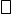   małym przedsiębiorstwem  średnim przedsiębiorstwem  żadne z powyższychW rozumieniu ustawy z dnia 6 marca 2018r. - Prawo przedsiębiorców (Dz.U. z 2021r. poz. 162)WADIUM w kwocie 400,00 zł (słownie: czterysta złotych 00/100) zostało wniesione 
w formie ………………………………………..….Dokument potwierdzający jego wniesienie załączamy do Oferty. Wadium należy zwrócić na nasze konto: Bank....................................................  nr konta:………...............................................Informacja dotycząca tajemnicy przedsiębiorstwa*: Informacje na stronach ____________ niniejszej oferty stanowią tajemnicę przedsiębiorstwa, WSZELKĄ KORESPONDENCJĘ w sprawie niniejszego postępowania należy kierować na poniższy adres:__________________________________________________________________________________________nr tel. ___________________ mail: ___________________________________ dnia __________roku_____________________________(podpis kwalifikowany lub podpis osobisty lub podpis zaufany Wykonawcy/Wykonawców)* niepotrzebne skreślićInformacja dla wykonawcy: Formularz oferty musi być podpisany przez osobę lub osoby uprawnione do reprezentowania firmy  i przedłożony wraz z dokumentem (-ami) potwierdzającymi prawo do reprezentacji wykonawcy przez osobę podpisującą ofertę.Imię i nazwisko osoby skierowanej do realizacji zamówienia zgodnie z pkt.8.1.4.lit.b)Rodzaj i nr posiadanych uprawnień i data ich wydania Doświadczenie osoby, zgodnie z kryterium oceny ofert pkt.17.1.lit.c) SWZDoświadczenie osoby, zgodnie z kryterium oceny ofert pkt.17.1.lit.c) SWZDoświadczenie osoby, zgodnie z kryterium oceny ofert pkt.17.1.lit.c) SWZDoświadczenie osoby, zgodnie z kryterium oceny ofert pkt.17.1.lit.c) SWZ123456Lp.Nazwa usługi wraz z krótkim opisem zakresu (w tym z informacją o uzyskanych decyzjach, niezbędnych do realizacji robót budowlanych)Termin wykonania usługi (miesiąc-rok)Podmiot, na rzecz którego wykonanousługę (adres, telefon/email)1Niniejszą usługę osoba wskazana w kolumnie 1 wykonywała jako:Autor*/ współautor*…Niniejszą usługę osoba wskazana w kolumnie 1 wykonywała jako:Autor*/ współautor*…Niniejszą usługę osoba wskazana w kolumnie 1 wykonywała jako:Autor*/ współautor*…Niniejszą usługę osoba wskazana w kolumnie 1 wykonywała jako:Autor*/ współautor*□  nie będzie ** prowadził do powstania u Zamawiającego obowiązku podatkowego zgodnie  z przepisami ustawy z dnia 11 marca 2004 r. o podatku od towarów i usług (Dz.U. z  2018r. poz.2174, z późn. zm)□  będzie ** prowadził do powstania u Zamawiającego obowiązku podatkowego zgodnie  z przepisami ustawy z dnia 11 marca 2004 r. o podatku od towarów i usług (Dz.U. z  2018r. poz.2174, z późn. zm),          jednocześnie wskazujemy:           nazwy (rodzaju) towaru lub usługi, których dostawa lub świadczenie będzie prowadzić do jego powstania         …………………………………………………………………….….………….         wraz z określeniem ich wartości bez kwoty podatku…………………………………….Stawka podatku od towarów i usług, która zgodne z wiedzą wykonawcy, będzie miała zastosowanie: …………%(** Należy zaznaczyć właściwe pole i ewentualnie wskazać wymagane informacje (należy zapoznać się z w/w ustawą o podatku od towarów i usług,; obowiązku podatkowego po stronie Zamawiającego nie będzie w przypadku, gdy obowiązek rozliczenia podatku VAT będzie po stronie Wykonawcy).)